Technical Rider HongkongFiveBesetzung:Lori – VocalsJens – Keyboards, Backing VocalsJulian – GitarreStefan – DrumsKarsten – Bass, Backing VocalsStageplan: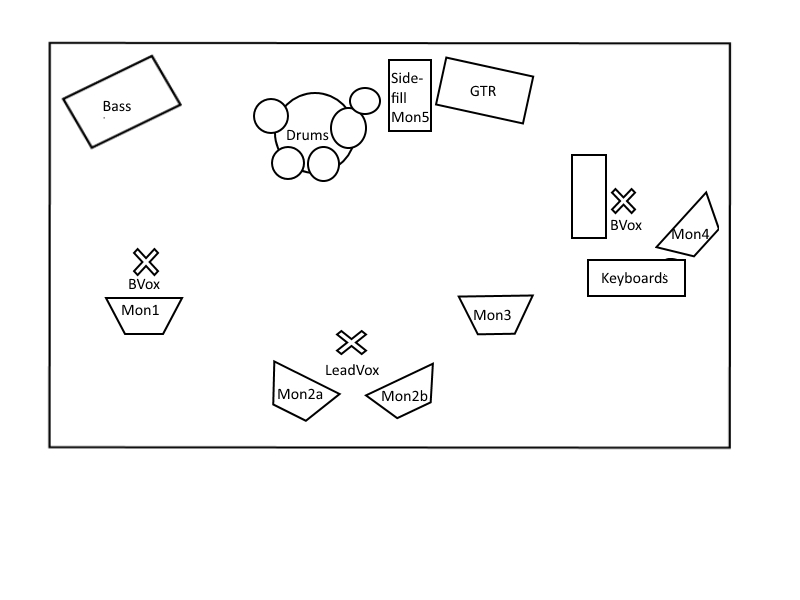 Kanalbelegung:1   - 	Kickdrum			Micro			Sennheiser e902, Shure PGA 52 o.Ä.2   -	gr. Snare	 		Micro	 (Clip)		Sennheiser e906, Shure Beta 98 o.Ä.3   -	kl. Snare	 		Micro	 (Clip)		Sennheiser e906, Shure Beta 98 o.Ä.4   -	HiHat				Micro			Sennheiser e914, Shure PGA 81 o.Ä.5   -	Tom 1			Micro	 (Clip)		Sennheiser e904, Shure Beta 98 o.Ä.6   -	Tom 2			Micro  (Clip)		Sennheiser e904, Shure Beta 98 o.Ä.7   -	Tom 3			Micro  (Clip)		Sennheiser e904, Shure Beta 98 o.Ä.8   -	Overhead links		Micro			Sennheiser e914, Shure PGA 81 o.Ä.9   -	Overhead rechts		Micro			Sennheiser e914, Shure PGA 81 o.Ä.10 -	Bass				XLR (Line out)11 -	Gitarre			Micro			Sennheiser e906, Shure SM 57 o.Ä.12 -	Keyboards links		DI-Box (Line out)13 -	Keyboards rechts		Di-Box  (Line out)14 -	Lead Vocals			Micro			Shure SM 58 15 -	Backing Vocals		Micro			Shure SM 5816 -	Backing Vocals		Micro			Shure SM 58Monitoring:5 Wege, 5 Wedges, 1 Drumfill. Begrüßenswert ist eine seperate Monitoringkonsole incl. Operator.PA:Der Location angemessene, zeitgemäße und das Auditorium abdeckende Beschallungsanlage. FOH:Angemessene, zeitgemäße Konsole mit ausreichender Kanalanzahl (mindestens 24),ausreichend Standardeffekte (Gates, Reverb, Delay, Dynamics).